Приложение к Положениюо рабочей программе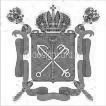 ПРАВИТЕЛЬСТВО САНКТ-ПЕТЕРБУРГААДМИНИСТРАЦИЯ ПРИМОРСКОГО РАЙОНА ГОСУДАРСТВЕННОЕ БЮДЖЕТНОЕ СПЕЦИАЛЬНОЕ (КОРРЕКЦИОННОЕ) ОБРАЗОВАТЕЛЬНОЕ УЧРЕЖДЕНИЕДЛЯ ОБУЧАЮЩИХСЯ, ВОСПИТАННИКОВ С ОГРАНИЧЕННЫМИ ВОЗМОЖНОСТЯМИ ЗДОРОВЬЯ СПЕЦИАЛЬНАЯ (КОРРЕКЦИОННАЯ) ОБЩЕОБРАЗОВАТЕЛЬНАЯ ШКОЛА № 13ПРИМОРСКОГО РАЙОНА САНКТ-ПЕТЕРБУРГАРАССМОТРЕНАМетодическим объединениемпротокол от «  »  сентября 2013 года №1     Председатель МО______________ПРИНЯТАрешением СоветаГБСКОУ школы № 13Приморского района Санкт-Петербургапротокол от «  » сентября  2013 года № 1Председатель Совета _______________ УТВЕРЖДЕНАприказом от «   » сентября 2013 года  №     -дДиректор_________Д.В.БухаровРабочая программа на 2013- 2014 учебный год (РП №     /2013)Ступень образования: начальное общее образованиеПредмет: Русский языкФорма обучения: очноеКласс: 4бПрограмма обучения: Общеобразовательная программа начального общего образования коррекционно-развивающей направленности для обучающихся с ограниченными возможностями здоровья (VII вид)Учитель: Калабина Светлана АлександровнаСанкт-Петербург2013год Пояснительная запискаРабочая программа разработана на основе:- программы Рамзаева Т. Г. Русский язык. 1-4 классы. Рабочая программа для общеобразовательных учреждений / Т. Г. Рамзаева. – М.: Дрофа, 2011.- Образовательной программы Образовательного учреждения утвержденной приказом от 01.09.2011 № 214-д, с изменениями от 10.09.2012;- Учебного плана Образовательного учреждения на 2013-2014 учебный год, утвержденного приказом от (число) №, Положения о рабочей программе (П-2-17) утвержденного приказом от 30.04.2013 №183-д;- планируемых результатов обучения по основной общеобразовательной программе начального общего образования коррекционно-развивающей направленности для обучающихся с ограниченными возможностями здоровья (VII вид).  Рабочая программа включает следующие разделы: пояснительную записку, содержание обучения (перечень форм контроля результативности, требования к уровню подготовки обучающихся, тематическое распределение часов), описание минимальной материально-технической базы, список рекомендуемой учебно-методической литературы.Рабочая программа разработана в целях конкретизации содержания образования по данной образовательной области с учетом межпредметных и внутрипредметных связей, логики учебного процесса по предмету Русский язык, возрастных и психофизических особенностей детей с ограниченными возможностями здоровья VII вида.Учебно-методический комплект, реализующий программу по предмету Русский язык Т.Г. Рамзаевой в 4 классе включает:1. Учебник: Рамзаева Т. Г. Русский язык. 4 класс : учеб. для общеобразоват. учреждений. В 2 ч. / Т. Г. Рамзаева. - М.: Дрофа, 2012.2. Книгу для учителя: - Гараева Я. Ш. Поурочные разработки по русскому языку к учебному комплекту Т. Г. Рамзаевой: 4 класс. – 3 – е изд., доп. – М.: ВАКО, 2011.- Рамзаева Т. Г. Русский язык. 1 – 4 классы. : справочник / Т. Г. Рамзаева. – 11 – е изд., стереотип. – М. : Дрофа, 2012.3. Дидактические материалы:- Гуркова И: В. Тесты к учебнику Т.Г. Рамзаевой «Русский язык. 4 класс». / Т. Г. Рамзаева. – М.: Дрофа, 2013.- Гуцол Е. В. Словарные слова: 4 класс: к учебнику Т. Г. Рамзаевой «Русский язык. Учебник для 4 класса». / Е. В. Гуцол. – М.: Издательство «Экзамен», 2010.- Игнатьева Т. В. Контрольные работы по русскому языку: 4 класс / Т. В. Игнатьева, Л. Е. Тарасова. – 2 – е изд., перераб. и доп. – М. : Издательство «Экзамен», 2012.- Николаева Л. П., Иванова И: В. Тесты по русскому языку. 4 класс. В 2 ч.: к учебнику Т.Г. Рамзаевой «Русский язык». / Л. П. Николаева, И. В. Иванова. – М.: Издательство «Экзамен», 2013.- Ушакова Т. В. Памятка для учащихся 1 – 4 классов: Русский язык. Чтение. Математика. Природоведение. – СПб.: Издательский дом «Литера», 2010.- Ушакова О. Д. Работа над ошибками по русскому языку. 2 – 4 классы. – СПб.: Издательский дом «Литера», 2010.Целью рабочей программы является: совершенствование и углубление приобретенных в процессе обучения основных единиц языка и речи знаний, умений и навыков.В ходе реализации программы решаются следующие взаимосвязные задачи:- дополнить сформированные в предыдущие годы знания обучающихся о частях речи;- научить различать части речи и активно употреблять их как в устной, так и в письменной речи;- сформировать каллиграфические, орфографические и пунктуационные навыки, речевые умения, обеспечивающие восприятию, воспроизведению и созданию собственных высказываний в устной и письменной форме;- развивать умения принимать, сохранять, ставить новые цели в учебной деятельности и работать над их достижением;- развивать наглядно-образного и логического мышления;- воспитать познавательный интерес к языку, стремление совершенствовать свою речь.Реализация программы осуществляется с учетом особенностей развития обучающихся с ограниченными возможностями здоровья VII вида. Компенсация особенностей развития достигается путем включения обучающихся в практическую деятельность совместно с учителем, работу со схемами, таблицами, разрезными карточками, выполнения различных упражнений с помощью учителя.На реализацию программы в соответствии с учебным планом отводится в год 170 часов.Содержание обученияРеализация рабочей программы осуществляется в 4б классе. Обучающиеся по программе – это дети в возрасте 10 лет, уровень подготовки которых должен соответствовать следующим требованиям предъявляемым к уровню знаний, умений и навыков обучающихся окончивших 3 класс.Учебный материал в ходе реализации программы изучается тематическими разделами. Изучение каждого раздела осуществляется посредством применения различных методик и технологий, обеспечивающих достижением требуемого результата, на изучение каждого раздела отводится определенное количество часов. Материально-техническая базаДля реализации рабочей программы требуется следующая минимальная материально-техническая база:- отдельное учебное помещение площадью  с окнами, соответствующее требованиям СанПиН, охраны труда и пожарной безопасности;- мебель, соответствующая контингенту: регулируемые в соответствии с ростом одноместные парты и стулья, доска меловая, освещение над доской, стол письменный с тумбой, стул офисный; шкафы для хранения учебников, дидактических материалов, пособий;- технические средства обучения: персональный компьютер, МФУ;- учебно-методическая литература, пособия, включенные в УМК, комплект демонстрационных настенных плакатов по русскому языку 4 класс.Список рекомендуемой учебно-методической литературы1. Жиренко О. Е., Гайдина Л. И., Кочергина А. В., Яровая Л. Н. Учим русский с увлечением: Часть речи. Предложение. Текст. Развитие речи: 1 - 4 класс. - М.: 5 за знания, 2005.2. Рамзаева Т. Г. Русский язык. 1-4 классы. Рабочая программа для общеобразовательных учреждений / Т. Г. Рамзаева. – М.: Дрофа, 2011.3. Рамзаева Т. Г. Русский язык. 4 класс. Методическое пособие. РИТМ. / Т. Г. Рамзаева. – М.: Дрофа, 2012.4. Рамзаева Т. Г. Русский язык. 1 – 4 классы. : справочник / Т. Г. Рамзаева. – 11 – е изд., стереотип. – М. : Дрофа, 2012.5. Федорова Т. Л. Правила и упражнения по русскому языку 1-4 классы. По программе Т.Г. Рамзаевой. / Т. Л. Федорова. – М. : ЮНВЕС, 2005.Приложение к рабочей программе (РП №       - 2013)Календарно-тематическое планирование№Наименование раздела учебного материалаКоличество часов на изучение разделаСодержание деятельности по изучению материалаФормы и периодичность контроля результативностиПредполагаемый результат1Повторение22Фронтальные урокиСловарный диктант 1 раз.Изложение 1 раз.Контрольный диктант 1 раз.Обучающиеся должны знать:- предложения по цели высказывания;- признаки главных членов предложения и второстепенных;- значимые части слова: приставка, корень, суффикс, окончание;- лексико-грамматические признаки имен существительных, имен существительных, глагола.уметь:- составлять из предложений текст;- употреблять знаки препинания в конце предложения;- различать главные и второстепенные члены предложения;- анализировать и характеризовать звуки речи, различать гласные и согласные звуки, гласные ударные и безударные, согласные твердые и мягкие, звонкие и глухие, парные и непарные;- делить слова на слоги, выделять ударный звук;- произносить и обозначать на письме ударные и безударные гласные в корне слова;- разными способами проверять правописание слов;- употреблять существительные; - определять число, род, падеж существительных.2Предложение6Фронтальные урокиКонтрольный диктант 1раз.Обучающиеся должны знать:- признаки однородных членов предложения; подлежащих;- понятие, «однородные сказуемые»;- понятия «союзы»;- признаки однородных членов предложения;уметь:- расставлять знаки препинания в предложениях с однородными членами;- соблюдать изученные нормы орфографии и пунктуации.3Текст2Фронтальные урокиОбучающиеся должны знать:- какие бывают тексты;- понятия «тема текста», «основная мысль текста»;уметь:- определять основную тему и мысль текста с помощью учителя;- озаглавливать текст;- создавать несложные монологические тексты на доступные им темы в форме повествования и описания с помощью учителя.4Имя существительное39Фронтальные урокиСловарный диктант 2 раза.Изложение 1 раз.Контрольный диктант 3 раза.Обучающиеся должны знать:- лексико-грамматические признаки имен существительных;- признаки и падежные окончания имен существительных;- правописание и способы проверки безударных окончаний имен существительных;уметь:- склонять имена существительные с помощью учителя;- определять склонение имен существительных- распознавать и определять падежи;- употреблять в речи имена существительные в различных падежах;5Имя прилагательное27Фронтальные урокиСловарный диктант 2 раза.Изложение 1 раз.Контрольное списывание 1 раз.Контрольный диктант 1 раз.Обучающиеся должны знать:- лексико-грамматические признаки имен прилагательных;- склонение имен прилагательных;- падежные окончания имен прилагательных женского, мужского и среднего рода;уметь:- определять род и число имен прилагательных;- определять склонение имен прилагательных;- правильно употреблять имена прилагательные в единственном и множественном числе.6Местоимение9Фронтальные урокиКонтрольный диктант 1 раз.Обучающиеся должны знать:- признаки местоимения;уметь:- писать личные местоимения с предлогами.7Глагол33Фронтальные урокиСловарный диктант 2 раза.Сочинение 1 раз.Контрольный диктант 3 раза.Обучающиеся должны знать:- лексико-грамматические признаки глагола;- времена глаголов;- признаки I и II спряжения глаголов;- правописание безударных личных окончаний глаголов;уметь:- употреблять глаголы в речи;- определять время  глагола;- образовывать глаголы прошедшего времени;- разбирать по составу глаголы неопределенной формы с помощью учителя;- определять род и число глаголов;- определять спряжение глаголов.8Повторение изученного за год32Фронтальные урокиСловарный диктант 2 раза.Контрольное списывание 1 раз.Контрольный диктант 1 раз.Обучающиеся должны знать:- изученные части речи и их признаки;- признаки однородных членов предложения;уметь:- находить в словах орфограммы на изученные правила и обосновывать их написание;- производить разбор слова по составу: находить в слове окончание, выделять корень, приставку, суффикс (городской, дошкольный, позвонит);- с помощью учителя производить разбор слова как части речи;- с помощью учителя производить синтаксический разбор предложения с однородными членами;- определять тему и основную мысль текста;- озаглавливать текст с опорой на тему или основную мысль текста; - с помощью учителя составлять план текста;- распознавать тексты: повествование, описание;- в соответствии с правилами культуры общения выражать просьбу, благодарность, извинение, отказ, приглашение, поздравление;- с помощью учителя писать изложение повествовательного текста с элементами описания и рассуждения.№ урокаТема урокаДомашнее заданиеДомашнее задание№ учебной неделиФактическая дата проведения урока*Раздел 1. Повторение (22 часа)Раздел 1. Повторение (22 часа)Раздел 1. Повторение (22 часа)Раздел 1. Повторение (22 часа)Раздел 1. Повторение (22 часа)Раздел 1. Повторение (22 часа)1Знакомство с учебником. Что мы знаем о слове.Знакомство с учебником. Что мы знаем о слове.Не задано12Повторение: слово, предложение, текст.Повторение: слово, предложение, текст.Стр. 5 упр. 513Знаки препинания в предложении.Знаки препинания в предложении.Стр. 6 упр. 714Главные и второстепенные члены предложения.Главные и второстепенные члены предложения.Стр. 8 упр. 1015Связи в предложении.Связи в предложении.Не задано16Текст.Текст.Стр. 10 (правило), стр. 11 упр. 1427Звуки, буквы, слог, ударение в словах.Звуки, буквы, слог, ударение в словах.Стр. 15 упр. 2228Состав слова. Роль каждой части слова в языке.Состав слова. Роль каждой части слова в языке.Стр. 16 (правило), стр. 17 упр. 2829Состав слова.Состав слова.Стр. 18 (правило), упр. 30210Состав слова.Состав слова.Не задано211Правописание гласных и согласных в корне слова.Правописание гласных и согласных в корне слова.Стр. 20 (правило), стр. 23 упр. 39.312Упражнение в написании корня слова.Упражнение в написании корня слова.Стр. 24 упр. 43313Правописание слов с непроизносимыми и двойными согласными.Правописание слов с непроизносимыми и двойными согласными.Стр. 27 упр. 50314Изложение.Изложение.Не задано315Правописание слов с непроизносимыми и двойными согласными. Анализ ошибок, допущенных в изложении.Правописание слов с непроизносимыми и двойными согласными. Анализ ошибок, допущенных в изложении.Не задано316Приставки и предлоги.Приставки и предлоги.Стр. 28, 30 (правила), упр. 56417Разделительный Ъ и Ь. Словарный диктант.Разделительный Ъ и Ь. Словарный диктант.Стр. 33 упр. 61.418Части речи. Имя существительное.Части речи. Имя существительное.Стр. 34 (правило), стр. 37 упр. 67 419Правописание слов с проверяемыми безударными гласными в корне, парными согласными. Контрольный диктант.Правописание слов с проверяемыми безударными гласными в корне, парными согласными. Контрольный диктант.Не задано420Склонение имён существительных. Работа над ошибками, допущенными в диктанте.Склонение имён существительных. Работа над ошибками, допущенными в диктанте.Стр. 36, 37 (учить правила)421Имя прилагательное. Повторение.Имя прилагательное. Повторение.Стр. 40 упр. 77522Глагол. Повторение.Глагол. Повторение.Не задано.5Раздел 2. Предложение (6 часов)23Однородные члены предложения.Однородные члены предложения.Стр. 44 (правило), стр. 45 упр. 86524Упражнения в распознавании однородных членов предложения.Упражнения в распознавании однородных членов предложения.Стр. 46 (правило), упр. 89525Однородные члены предложения с союзами.Однородные члены предложения с союзами.Не задано526Однородные члены предложения, соединенные союзами И, А, НО.Однородные члены предложения, соединенные союзами И, А, НО.Стр. 52 упр. 98627Однородные члены предложения. Контрольный диктант.Однородные члены предложения. Контрольный диктант.Не задано628Однородные члены предложения. Работа над ошибками, допущенными в диктанте.Однородные члены предложения. Работа над ошибками, допущенными в диктанте.Не задано6Раздел 3. Текст(2 часа)29Тема и основная мысль текста.Тема и основная мысль текста.Стр. 55 (правило), стр. 57 упр. 106630План текста.План текста.Не задано6Раздел 4. Имя существительное(39 часов)31Склонение имён существительных.Склонение имён существительных.Стр. 63 (выучить памятку), упр. 113732Несклоняемые имена  существительные.Несклоняемые имена  существительные.Стр. 65 (правило), упр. 114733Именительный падеж имён существительных.Именительный падеж имён существительных.Стр. 66 (правило), упр. 119734Родительный падеж имён существительных.Родительный падеж имён существительных.Стр. 69 упр. 124735Дательный падеж имён существительных.Дательный падеж имён существительных.Не задано736Винительный падеж имён существительных.Винительный падеж имён существительных.Стр. 73 (правило), упр. 134837Творительный падеж имён существительных.Творительный падеж имён существительных.Стр. 75 упр. 138838Предложный падеж имён существительных.Предложный падеж имён существительных.Стр. 77 упр. 144839Именительный и винительный падежи.Именительный и винительный падежи.Стр. 80 упр. 150840Винительный и предложный падежи.Винительный и предложный падежи.Не задано841Падежи имён существительных.Падежи имён существительных.Стр. 84 упр. 159942Склонение имён существительных. Контрольный диктант.Склонение имён существительных. Контрольный диктант.Не задано943Обобщение знаний о падежах имён существительных. Работа над ошибками, допущенными в диктанте.Обобщение знаний о падежах имён существительных. Работа над ошибками, допущенными в диктанте.Не задано944Три склонения имён существительных.Три склонения имён существительных.Стр. 88 (правило), упр. 168945Упражнение в определении склонений имён существительных.Упражнение в определении склонений имён существительных.Не задано946Упражнения в распознавании типа склонений имён существительных, употреблённых в косвенных падежах.Упражнения в распознавании типа склонений имён существительных, употреблённых в косвенных падежах.Стр. Стр. 91 (учить памятку), стр. 92 упр. 1761047Ударные и безударные окончания имён существительных.Ударные и безударные окончания имён существительных.Стр. 95 упр. 1821048Правописание безударных падежных окончаний имён существительных 1, 2, 3 склонения.Правописание безударных падежных окончаний имён существительных 1, 2, 3 склонения.Стр. 96 (правило), стр. 101 упр. 1931049Изложение.Изложение.Не задано1050Правописание безударных окончаний существительных в дательном падеже. Анализ ошибок, допущенных в изложении.Правописание безударных окончаний существительных в дательном падеже. Анализ ошибок, допущенных в изложении.Не задано1051Правописание окончаний существительных в родительном падеже.Правописание окончаний существительных в родительном падеже.Стр. 98 упр. 1881152Правописание безударных окончаний существительных в родительном и дательном падежах.Правописание безударных окончаний существительных в родительном и дательном падежах.Стр. 104 упр. 1991153Правописание окончаний существительных 1-го и 3-го склонения в родительном и дательном падежах.Правописание окончаний существительных 1-го и 3-го склонения в родительном и дательном падежах.Стр. 106 упр. 2031154Правописание окончаний существительных. Контрольный диктант.Правописание окончаний существительных. Контрольный диктант.Не задано1155Родительный и винительный падежи существительных 1-го и 2-го склонения. Работа над ошибками, допущенными в диктанте.Родительный и винительный падежи существительных 1-го и 2-го склонения. Работа над ошибками, допущенными в диктанте.Не задано1156Правописание безударных окончаний существительных в творительном падеже.Правописание безударных окончаний существительных в творительном падеже.Стр. 110 упр. 2131257Правописание безударных окончаний существительных в предложном падеже.Правописание безударных окончаний существительных в предложном падеже.Стр. 112 упр. 2181258Правописание окончаний имён существительных в предложном падеже. Словарный диктант.Правописание окончаний имён существительных в предложном падеже. Словарный диктант.Стр. 113 упр. 2201259Правописание безударных окончаний существительных в родительном, дательном и предложном падежах.Правописание безударных окончаний существительных в родительном, дательном и предложном падежах.Стр. 116 упр. 2281260Правописание окончаний существительных в родительном, дательном и предложном падежах.Правописание окончаний существительных в родительном, дательном и предложном падежах.Не задано1261Правописание окончаний существительных в родительном, дательном и предложном падежах.Правописание окончаний существительных в родительном, дательном и предложном падежах.Стр. 120 упр. 2371362Множественное число имён существительных.Множественное число имён существительных.Стр. 122 (правило).1363Именительный и винительный падежи имён существительных множественного числа.Именительный и винительный падежи имён существительных множественного числа.Стр. 127 упр. 2521364Родительный падеж имён существительных во множественном числе.Родительный падеж имён существительных во множественном числе.Стр. 129 упр. 2551365Упражнения в правильном употреблении существительных в родительном падеже множественного числа. Словарный диктант.Упражнения в правильном употреблении существительных в родительном падеже множественного числа. Словарный диктант.Не задано1366Дательный, творительный и предложный падежи имён существительных во множественном числе.Дательный, творительный и предложный падежи имён существительных во множественном числе.Стр. 133 упр. 2631467Упражнения в правописании окончаний имён существительных во множественном числе.Упражнения в правописании окончаний имён существительных во множественном числе.Стр. 134 упр. 2651468Множественное число имён существительных. Контрольный диктант.Множественное число имён существительных. Контрольный диктант.Не задано1469Множественное число имён существительных. Работа над ошибками, допущенными в диктанте.Множественное число имён существительных. Работа над ошибками, допущенными в диктанте.Не задано14Раздел 5. Имя прилагательное(27 часов)70Имя прилагательное.Имя прилагательное.Не задано1471Правописание родовых окончаний имён прилагательных.Правописание родовых окончаний имён прилагательных.Стр. 140 упр. 2741572Склонение имён прилагательных.Склонение имён прилагательных.Стр. 144 упр. 2811573Правописание безударных падежных окончаний имён прилагательных мужского и среднего рода.Правописание безударных падежных окончаний имён прилагательных мужского и среднего рода.Стр. 3 (правило), упр. 2861574Изложение.Изложение.Не задано1575Именительный и винительный падежи прилагательных мужского рода. Анализ изложения.Именительный и винительный падежи прилагательных мужского рода. Анализ изложения.Не задано1576Именительный и винительный падежи прилагательных мужского рода.Именительный и винительный падежи прилагательных мужского рода.Стр. 8 упр. 2911677Родительный падеж мужского и среднего рода имён прилагательных.Родительный падеж мужского и среднего рода имён прилагательных.Стр. 11 упр. 2981678Дательный падеж имён прилагательных мужского и среднего рода.Дательный падеж имён прилагательных мужского и среднего рода.Стр. 14 упр. 3031679Правописание окончаний имён прилагательных мужского и среднего рода. Контрольный диктант.Правописание окончаний имён прилагательных мужского и среднего рода. Контрольный диктант.Не задано1680Правописание окончаний имён прилагательных мужского и среднего рода. Работа над ошибками, допущенными в диктанте.Правописание окончаний имён прилагательных мужского и среднего рода. Работа над ошибками, допущенными в диктанте.Не задано1681Творительный и предложный падежи имён прилагательных мужского и среднего рода.Творительный и предложный падежи имён прилагательных мужского и среднего рода.Стр. 16 упр. 309РН82Творительный и предложный падежи имён прилагательных мужского и среднего рода. Словарный диктант.Творительный и предложный падежи имён прилагательных мужского и среднего рода. Словарный диктант.Не заданоРН83 Склонение имён прилагательных женского рода.Склонение имён прилагательных женского рода.Стр. 19 упр. 3151784 Правописание безударных падежных окончаний имён прилагательных женского рода.Правописание безударных падежных окончаний имён прилагательных женского рода.Стр. 22 упр. 3211785Различие безударных окончаний имён прилагательных женского и среднего рода.Различие безударных окончаний имён прилагательных женского и среднего рода.Стр. 24 упр. 3251786Различие безударных окончаний имён прилагательных женского и среднего рода.Различие безударных окончаний имён прилагательных женского и среднего рода.Стр. 25 упр. 3261787Различие безударных окончаний имён прилагательных мужского и среднего рода.Различие безударных окончаний имён прилагательных мужского и среднего рода.Не задано1788Винительный и творительный падежи имён прилагательных женского рода.Винительный и творительный падежи имён прилагательных женского рода.Стр. 31 упр. 3381889Падежное окончание имён прилагательных в единственном числе. Контрольное списывание.Падежное окончание имён прилагательных в единственном числе. Контрольное списывание.Не задано1890Падежное окончание имён прилагательных в единственном числе. Работа над ошибками.Падежное окончание имён прилагательных в единственном числе. Работа над ошибками.Не задано.1891Склонение имён прилагательных во множественном числе.Склонение имён прилагательных во множественном числе.Стр. 34 (правило), стр. 36 упр. 3461892Именительный и винительный падежи имён прилагательных.Именительный и винительный падежи имён прилагательных.Не задано 1893Родительный и предложный падежи множественного числа имён прилагательных.Родительный и предложный падежи множественного числа имён прилагательных.Стр. 40 упр. 3531994Дательный и творительный падежи множественного числа имён прилагательных. Словарный диктант.Дательный и творительный падежи множественного числа имён прилагательных. Словарный диктант.Стр. 41 упр. 3351995Повторение изученного об имени прилагательном и имени существительном.Повторение изученного об имени прилагательном и имени существительном.Стр. 43 упр. 3611996Повторение изученного об имени прилагательном и имени существительном.Повторение изученного об имени прилагательном и имени существительном.Стр. 44 упр. 36519Раздел 6. Местоимение (9 часов)Раздел 6. Местоимение (9 часов)Раздел 6. Местоимение (9 часов)Раздел 6. Местоимение (9 часов)Раздел 6. Местоимение (9 часов)Раздел 6. Местоимение (9 часов)97Понятие о местоимении.Стр. 51 (правило)Стр. 51 (правило)1998Местоимения 1, 2, 3-го лица.Стр. 52 (правило), упр. 378Стр. 52 (правило), упр. 3782099Местоимения 1, 2, 3-го лица.Стр. 53 упр. 379Стр. 53 упр. 37920100Правописание местоимений с предлогами.Стр. 53 (правило), упр. 383Стр. 53 (правило), упр. 38320101Правописание местоимений с предлогами.Стр. 60 упр. 379Стр. 60 упр. 37920102Правописание местоимений с предлогами.Не заданоНе задано20103Местоимение.Стр. 59 упр. 394Стр. 59 упр. 39421104Местоимение. Контрольный диктант.Не заданоНе задано21105Местоимение. Работа над ошибками, допущенными в диктанте.Не заданоНе задано21Раздел 7. Глагол (33 часа)Раздел 7. Глагол (33 часа)106Глагол.Стр. 62 упр. 400Стр. 62 упр. 40021107Изменение глаголов по временам.Стр. 64 (правило)Стр. 64 (правило)21108Изменение глаголов прошедшего времени.Стр. 65 (правило), стр. 66 упр. 408.Стр. 65 (правило), стр. 66 упр. 408.22109Неопределённая форма глагола.Стр. 69 (правило), стр. 70 упр. 416.Стр. 69 (правило), стр. 70 упр. 416.22110Неопределённая форма глагола.Стр. 72 упр. 419Стр. 72 упр. 41922111Неопределённая форма глагола.Стр. 71 упр. 418Стр. 71 упр. 41822112Неопределённая форма глагола.Не заданоНе задано22113Изменение глаголов по лицам и числам.Стр. 75 (правило), стр. 76 упр. 426Стр. 75 (правило), стр. 76 упр. 42623114Изменение глаголов по временам. Контрольный диктант.Не заданоНе задано23115Изменение глаголов по временам. Работа над ошибками, допущенными в диктанте.Не заданоНе задано231162 - е лицо глаголов единственного числа.Стр. 76 (правило), стр. 78 упр. 431.Стр. 76 (правило), стр. 78 упр. 431.231172 - е лицо глаголов единственного числа.Не заданоНе задано23118I и II спряжение глаголов. Словарный диктант.Стр. 80 (правило), стр. 81 упр. 439Стр. 80 (правило), стр. 81 упр. 43924119I и II спряжение глаголов.Стр. 82 упр. 443Стр. 82 упр. 44324120Будущее время.Стр. 87 упр. 452Стр. 87 упр. 45224121Правописание безударных личных окончаний глаголов в настоящем и будущем времени.Стр. 89 (правило), стр. 90 упр. 456Стр. 89 (правило), стр. 90 упр. 45624122Распознавание спряжений глаголов по неопределенной форме.Не заданоНе задано24123Правописание безударных личных окончаний глаголов в настоящем времени.Стр. 95 упр. 469Стр. 95 упр. 46925124Правописание безударных личных окончаний глаголов в настоящем времени и будущем.Стр. 96 упр. 473Стр. 96 упр. 47325125Правописание безударных личных окончаний глаголов. Контрольный диктант.Не заданоНе задано25126Правописание безударных личных окончаний глаголов. Работа над ошибками.Не заданоНе задано25127Глаголы – исключения.Стр. 99 (правило), стр. 100 упр. 481Стр. 99 (правило), стр. 100 упр. 48126128Глаголы – исключения.Стр. 104 упр. 490Стр. 104 упр. 49026129Правописание глаголов в прошедшем времени.Стр. 106 (правило), стр. 108 упр. 497Стр. 106 (правило), стр. 108 упр. 49726130Прошедшее время глагола. Правописание глагольных суффиксов.Стр.109 (правило), стр. 117 упр. 515Стр.109 (правило), стр. 117 упр. 51526131Изменение глаголов по временам. Словарный диктант.Не заданоНе задано26132Изменение глаголов по временам.Стр. 112 упр. 505Стр. 112 упр. 50527133Обобщение знаний о глаголе.Стр. 113 упр. 508Стр. 113 упр. 50827134Сочинение.Не заданоНе задано27135Обобщение знаний о глаголе.Не заданоНе задано27136Обобщение знаний о глаголе.Стр. 117 упр. 516Стр. 117 упр. 51628137Глагол. Контрольный диктант.Не заданоНе задано28138Глагол. Работа над ошибками, допущенными в диктанте.Не заданоНе задано28Раздел 8. Повторение изученного за год (32 часа)Раздел 8. Повторение изученного за год (32 часа)139Обобщение знаний о предложении.Стр. 120 упр. 522Стр. 120 упр. 52228140Обобщение знаний о предложении.Не заданоНе задано28141Состав слова.Стр. 123 упр. 529Стр. 123 упр. 52929142Состав слова.Стр. 125 упр. 533Стр. 125 упр. 53329143Упражнения в написании корней слов.Стр. 124 упр. 530Стр. 124 упр. 53029144Упражнения в написании корней слов.Стр. 126 упр. 535Стр. 126 упр. 53529145Части речи (обобщение).Не заданоНе задано29146Части речи (обобщение).Стр. 131 упр. 547.Стр. 131 упр. 547.30147Части речи (обобщение).Стр. 132 упр. 549Стр. 132 упр. 54930148Части речи (обобщение).Стр. 139 упр. 560Стр. 139 упр. 56030149Части речи (обобщение).Стр. 140 упр. 563Стр. 140 упр. 56330150Части речи (обобщение).Не заданоНе задано30151Части речи (обобщение).Стр. 142 упр. 570Стр. 142 упр. 57031152Итоговый контрольный диктант.Не заданоНе задано31153Части речи. Работа над ошибками, допущенными в диктанте.Не заданоНе задано31154Повторение по теме: «Имя существительное».Задание на карточкеЗадание на карточке32155Повторение по теме: «Имя существительное».Задание на карточкеЗадание на карточке32156Повторение по теме: «Имя прилагательное».Стр. 139 упр. 561Стр. 139 упр. 56132157Повторение по теме: «Имя прилагательное».Не заданоНе задано32158Повторение по теме: «Глагол».Стр. 141 упр. 567Стр. 141 упр. 56733159Повторение по теме: «Глагол».Стр. 143 упр. 572Стр. 143 упр. 57233160Повторение по теме: «Глагол». Словарный диктант.Стр. 144 упр. 573Стр. 144 упр. 57333161Повторение по теме: «Местоимение».Задание на карточкеЗадание на карточке33162Повторение по теме: «Местоимение».Не заданоНе задано33163Повторение по теме: «Правописание слов с безударными гласными и парными согласными».Задание на карточкеЗадание на карточке34164Повторение по теме: «Правописание слов с безударными гласными и парными согласными». Контрольное списывание.Не заданоНе задано34165Повторение по теме: «Состав слова».Задание на карточкеЗадание на карточке34166Повторение по теме: «Состав слова». Словарный диктант.Повторить все изученные словарные слова.Повторить все изученные словарные слова.34167Повторение по теме: «Состав слова».Задание на карточкеЗадание на карточке34168Повторение по теме: «Состав слова».Не заданоНе задано34169Повторение по теме: «Состав слова»Не заданоНе задано35170Турнир знатоков русского языка.Не заданоНе задано35